NAM-HKU Fellowship in Global Health LeadershipNOTES FOR APPLICANTS1) Your application dossier should include the following documents:A completed application form An up-to-date curriculum vitae  Three letters of reference 2) Application form should be typed in English and signed.  Handwritten form will not be accepted.   3) The application dossier is to be returned along with all requisite supporting documents by email to namhku@hku.hk or by post to “School of Public Health, The University of Hong Kong, G/F, Patrick Manson Building (North Wing), 7 Sassoon Road, Pokfulam, Hong Kong”4) The deadline of application for the 2021/22 cohort is on 30 November 2020 (Hong Kong time). Late or incomplete application will not be considered.5)  The U.S. National Academy of Medicine (NAM) and The University of Hong Kong (HKU) are equal opportunity organisations and welcome applications from all qualified women and men. All appointments will be made on merit.6)  The information gathered will only be used for awards-related purposes in the University. It may be accessible to committees or persons involved in awards matters.  7) Please note that the School of Public Health of The University of Hong Kong will request applicants to submit other supporting documents for information, if deemed necessary.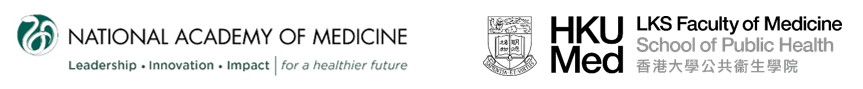 NAM-HKU Fellowship in Global Health LeadershipAPPLICATION FORMPlease read the “Notes for Applicants” before completing this form.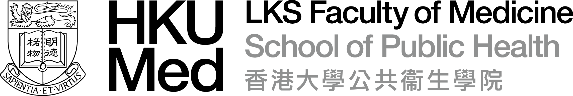 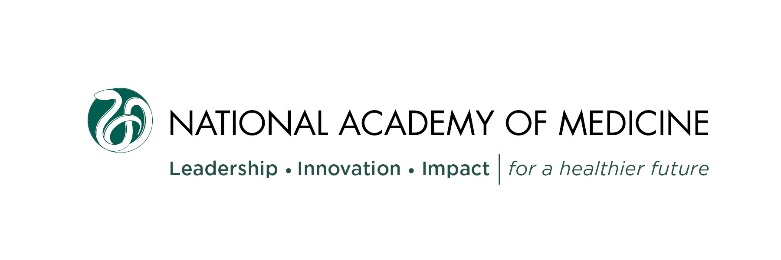 Section A: Personal ParticularsSection A: Personal ParticularsSection A: Personal ParticularsSection A: Personal ParticularsSection A: Personal ParticularsSection A: Personal ParticularsSection A: Personal ParticularsSection A: Personal ParticularsSection A: Personal ParticularsSection A: Personal ParticularsSection A: Personal ParticularsSection A: Personal ParticularsSection A: Personal ParticularsSection A: Personal ParticularsTitle:Title:Title:Dr / Mr / Mrs / Miss / Ms ** Please delete as appropriateDr / Mr / Mrs / Miss / Ms ** Please delete as appropriateDr / Mr / Mrs / Miss / Ms ** Please delete as appropriateDr / Mr / Mrs / Miss / Ms ** Please delete as appropriateDr / Mr / Mrs / Miss / Ms ** Please delete as appropriateDr / Mr / Mrs / Miss / Ms ** Please delete as appropriateDr / Mr / Mrs / Miss / Ms ** Please delete as appropriateDr / Mr / Mrs / Miss / Ms ** Please delete as appropriateDr / Mr / Mrs / Miss / Ms ** Please delete as appropriateDr / Mr / Mrs / Miss / Ms ** Please delete as appropriateDr / Mr / Mrs / Miss / Ms ** Please delete as appropriateName in English:Name in English:Name in English:(in BLOCK LETTERS)(in BLOCK LETTERS)(in BLOCK LETTERS)LastLastLastLastLastFirstFirstFirstFirstFirstName in Chinese: 
(if applicable)Name in Chinese: 
(if applicable)Name in Chinese: 
(if applicable)Gender:Date of Birth (dd/mm/yyyy):Date of Birth (dd/mm/yyyy):Date of Birth (dd/mm/yyyy):Place of Birth:Place of Birth:Place of Birth:Nationality:Nationality:Correspondence Address:Correspondence Address:Correspondence Address:Contact Number:Contact Number:Contact Number:Email:Research interest/field (if applicable):Research interest/field (if applicable):Research interest/field (if applicable):Research interest/field (if applicable):How did you learn of this fellowship programme?How did you learn of this fellowship programme?How did you learn of this fellowship programme?How did you learn of this fellowship programme?How did you learn of this fellowship programme?How did you learn of this fellowship programme?How did you learn of this fellowship programme?How did you learn of this fellowship programme?How did you learn of this fellowship programme?How did you learn of this fellowship programme?How did you learn of this fellowship programme?How did you learn of this fellowship programme?How did you learn of this fellowship programme?How did you learn of this fellowship programme?Official website at sph.hku.hk/en/nam-hkufellows/ Official website at sph.hku.hk/en/nam-hkufellows/ Official website at sph.hku.hk/en/nam-hkufellows/ Official website at sph.hku.hk/en/nam-hkufellows/ Official website at sph.hku.hk/en/nam-hkufellows/ Promotion on The University of Hong Kong’s website/campus bulk emailPromotion on The University of Hong Kong’s website/campus bulk emailPromotion on The University of Hong Kong’s website/campus bulk emailPromotion on The University of Hong Kong’s website/campus bulk emailPromotion on The University of Hong Kong’s website/campus bulk emailPromotion on The University of Hong Kong’s website/campus bulk emailPromotion on The University of Hong Kong’s website/campus bulk emailReferral by professors/colleagues/friendsReferral by professors/colleagues/friendsReferral by professors/colleagues/friendsReferral by professors/colleagues/friendsReferral by professors/colleagues/friendsNews from your institutionNews from your institutionNews from your institutionNews from your institutionNews from your institutionNews from your institutionNews from your institutionSocial mediaSocial mediaSocial mediaSocial mediaSocial mediaCareer platform (Please specify:Career platform (Please specify:Career platform (Please specify:Career platform (Please specify:Career platform (Please specify:Career platform (Please specify:)LinkedInLinkedInLinkedInLinkedInLinkedInOthers (Please specify:Others (Please specify:Others (Please specify:Others (Please specify:)))Section B: Education Background (in descending chronological order)Section B: Education Background (in descending chronological order)Section B: Education Background (in descending chronological order)Section B: Education Background (in descending chronological order)Section B: Education Background (in descending chronological order)Section B: Education Background (in descending chronological order)Section B: Education Background (in descending chronological order)Section B: Education Background (in descending chronological order)Section B: Education Background (in descending chronological order)Section B: Education Background (in descending chronological order)Section B: Education Background (in descending chronological order)Section B: Education Background (in descending chronological order)Section B: Education Background (in descending chronological order)Section B: Education Background (in descending chronological order)From (mm/yy)From (mm/yy)To (mm/yy)Name of InstitutionName of InstitutionName of InstitutionProgramme Title & Qualification ObtainedProgramme Title & Qualification ObtainedProgramme Title & Qualification ObtainedProgramme Title & Qualification ObtainedProgramme Title & Qualification ObtainedProgramme Title & Qualification ObtainedProgramme Title & Qualification ObtainedProgramme Title & Qualification ObtainedSection C: Employment Experience (in descending chronological order)Section C: Employment Experience (in descending chronological order)Section C: Employment Experience (in descending chronological order)Section C: Employment Experience (in descending chronological order)Section C: Employment Experience (in descending chronological order)Section C: Employment Experience (in descending chronological order)Section C: Employment Experience (in descending chronological order)Section C: Employment Experience (in descending chronological order)Section C: Employment Experience (in descending chronological order)Section C: Employment Experience (in descending chronological order)Section C: Employment Experience (in descending chronological order)Section C: Employment Experience (in descending chronological order)Section C: Employment Experience (in descending chronological order)Section C: Employment Experience (in descending chronological order)From (mm/yy)From (mm/yy)To (mm/yy)Name of InstitutionName of InstitutionName of InstitutionPosition Held(if part-time, state PT)Position Held(if part-time, state PT)Position Held(if part-time, state PT)Position Held(if part-time, state PT)Position Held(if part-time, state PT)Position Held(if part-time, state PT)Position Held(if part-time, state PT)Position Held(if part-time, state PT)Section D: Professional Membership (in descending chronological order)Section D: Professional Membership (in descending chronological order)Section D: Professional Membership (in descending chronological order)Section D: Professional Membership (in descending chronological order)Section D: Professional Membership (in descending chronological order)Section D: Professional Membership (in descending chronological order)Section D: Professional Membership (in descending chronological order)Section D: Professional Membership (in descending chronological order)Section D: Professional Membership (in descending chronological order)Section D: Professional Membership (in descending chronological order)Section D: Professional Membership (in descending chronological order)Section D: Professional Membership (in descending chronological order)Section D: Professional Membership (in descending chronological order)Section D: Professional Membership (in descending chronological order)Date of Award(mm/yy)Date of Award(mm/yy)Name of Professional BodyName of Professional BodyName of Professional BodyName of AwardName of AwardName of AwardName of AwardName of AwardName of AwardName of AwardHow it is obtained(e.g. by exam, election)How it is obtained(e.g. by exam, election)Section E: Research Work Undertaken (in descending chronological order)Section E: Research Work Undertaken (in descending chronological order)Section E: Research Work Undertaken (in descending chronological order)Section E: Research Work Undertaken (in descending chronological order)Section E: Research Work Undertaken (in descending chronological order)Section E: Research Work Undertaken (in descending chronological order)Section E: Research Work Undertaken (in descending chronological order)Section E: Research Work Undertaken (in descending chronological order)Section E: Research Work Undertaken (in descending chronological order)Section E: Research Work Undertaken (in descending chronological order)Section E: Research Work Undertaken (in descending chronological order)Section E: Research Work Undertaken (in descending chronological order)Section E: Research Work Undertaken (in descending chronological order)Section E: Research Work Undertaken (in descending chronological order)PeriodPeriodResearch AreaResearch AreaResearch AreaResearch Grant (if applicable)Research Grant (if applicable)Research Grant (if applicable)Research Grant (if applicable)Research Grant (if applicable)Research Grant (if applicable)Research Grant (if applicable)Published WorkPublished WorkSection F: Publication List (in descending chronological order)Section F: Publication List (in descending chronological order)Section F: Publication List (in descending chronological order)Section F: Publication List (in descending chronological order)Section F: Publication List (in descending chronological order)Section F: Publication List (in descending chronological order)Section F: Publication List (in descending chronological order)Section F: Publication List (in descending chronological order)Section F: Publication List (in descending chronological order)Section F: Publication List (in descending chronological order)Section F: Publication List (in descending chronological order)Section F: Publication List (in descending chronological order)Section F: Publication List (in descending chronological order)Section F: Publication List (in descending chronological order)YearYearPublisher/Journal NamePublisher/Journal NamePublisher/Journal NamePublisher/Journal NameListing TitleListing TitleListing TitleListing TitleListing TitleListing TitleListing TitleListing TitleSection G: RefereesSection G: RefereesSection G: RefereesSection G: RefereesSection G: RefereesSection G: RefereesSection G: RefereesSection G: RefereesSection G: RefereesSection G: RefereesSection G: RefereesSection G: RefereesSection G: RefereesSection G: RefereesPlease give the details of three referees after you have obtained their consent and provided them with a copy of your c.v. Their letters of reference are to be included in the application dossier.Please give the details of three referees after you have obtained their consent and provided them with a copy of your c.v. Their letters of reference are to be included in the application dossier.Please give the details of three referees after you have obtained their consent and provided them with a copy of your c.v. Their letters of reference are to be included in the application dossier.Please give the details of three referees after you have obtained their consent and provided them with a copy of your c.v. Their letters of reference are to be included in the application dossier.Please give the details of three referees after you have obtained their consent and provided them with a copy of your c.v. Their letters of reference are to be included in the application dossier.Please give the details of three referees after you have obtained their consent and provided them with a copy of your c.v. Their letters of reference are to be included in the application dossier.Please give the details of three referees after you have obtained their consent and provided them with a copy of your c.v. Their letters of reference are to be included in the application dossier.Please give the details of three referees after you have obtained their consent and provided them with a copy of your c.v. Their letters of reference are to be included in the application dossier.Please give the details of three referees after you have obtained their consent and provided them with a copy of your c.v. Their letters of reference are to be included in the application dossier.Please give the details of three referees after you have obtained their consent and provided them with a copy of your c.v. Their letters of reference are to be included in the application dossier.Please give the details of three referees after you have obtained their consent and provided them with a copy of your c.v. Their letters of reference are to be included in the application dossier.Please give the details of three referees after you have obtained their consent and provided them with a copy of your c.v. Their letters of reference are to be included in the application dossier.Please give the details of three referees after you have obtained their consent and provided them with a copy of your c.v. Their letters of reference are to be included in the application dossier.Please give the details of three referees after you have obtained their consent and provided them with a copy of your c.v. Their letters of reference are to be included in the application dossier.Referee 1Referee 1Referee 1Referee 1Referee 1Referee 1Referee 1Referee 1Referee 1Referee 1Referee 1Referee 1Referee 1Referee 1Name:Name:Name:Position:Position:Position:Company/University:Company/University:Company/University:Relationship with you:Relationship with you:Relationship with you:Email:Email:Email:Referee 2Referee 2Referee 2Referee 2Referee 2Referee 2Referee 2Referee 2Referee 2Referee 2Referee 2Referee 2Referee 2Referee 2Name:Name:Name:Position:Position:Position:Company/University:Company/University:Company/University:Relationship with you:Relationship with you:Relationship with you:Email:Email:Email:Referee 3Referee 3Referee 3Referee 3Referee 3Referee 3Referee 3Referee 3Referee 3Referee 3Referee 3Referee 3Referee 3Referee 3Name:Name:Name:Position:Position:Position:Company/University:Company/University:Company/University:Relationship with you:Relationship with you:Relationship with you:Email:Email:Email:Section H: Personal StatementSection H: Personal StatementSection H: Personal StatementSection H: Personal StatementSection H: Personal StatementSection H: Personal StatementSection H: Personal StatementSection H: Personal StatementSection H: Personal StatementSection H: Personal StatementSection H: Personal StatementSection H: Personal StatementSection H: Personal StatementSection H: Personal StatementReasons for applying for this Fellowship and how it could help fulfill your professional development goals and aspirations (300-500 words)Guidelines:Describe how the programme’s elements (i.e. two three-month stays at the U.S. National Academy of Medicine; scholarship to undertake the Master of Public Health programme at The University of Hong Kong; and attachment at HKU School of Public Health) could fulfill your goals and aspirationsDescribe your aspirations of creating a positive impact beyond yourself in your home country/communityDescribe and provide evidences which demonstrate: i) you as global-minded person with an international outlook; ii) your leadership qualities and capacity to contribute to global public health bettermentReasons for applying for this Fellowship and how it could help fulfill your professional development goals and aspirations (300-500 words)Guidelines:Describe how the programme’s elements (i.e. two three-month stays at the U.S. National Academy of Medicine; scholarship to undertake the Master of Public Health programme at The University of Hong Kong; and attachment at HKU School of Public Health) could fulfill your goals and aspirationsDescribe your aspirations of creating a positive impact beyond yourself in your home country/communityDescribe and provide evidences which demonstrate: i) you as global-minded person with an international outlook; ii) your leadership qualities and capacity to contribute to global public health bettermentReasons for applying for this Fellowship and how it could help fulfill your professional development goals and aspirations (300-500 words)Guidelines:Describe how the programme’s elements (i.e. two three-month stays at the U.S. National Academy of Medicine; scholarship to undertake the Master of Public Health programme at The University of Hong Kong; and attachment at HKU School of Public Health) could fulfill your goals and aspirationsDescribe your aspirations of creating a positive impact beyond yourself in your home country/communityDescribe and provide evidences which demonstrate: i) you as global-minded person with an international outlook; ii) your leadership qualities and capacity to contribute to global public health bettermentReasons for applying for this Fellowship and how it could help fulfill your professional development goals and aspirations (300-500 words)Guidelines:Describe how the programme’s elements (i.e. two three-month stays at the U.S. National Academy of Medicine; scholarship to undertake the Master of Public Health programme at The University of Hong Kong; and attachment at HKU School of Public Health) could fulfill your goals and aspirationsDescribe your aspirations of creating a positive impact beyond yourself in your home country/communityDescribe and provide evidences which demonstrate: i) you as global-minded person with an international outlook; ii) your leadership qualities and capacity to contribute to global public health bettermentReasons for applying for this Fellowship and how it could help fulfill your professional development goals and aspirations (300-500 words)Guidelines:Describe how the programme’s elements (i.e. two three-month stays at the U.S. National Academy of Medicine; scholarship to undertake the Master of Public Health programme at The University of Hong Kong; and attachment at HKU School of Public Health) could fulfill your goals and aspirationsDescribe your aspirations of creating a positive impact beyond yourself in your home country/communityDescribe and provide evidences which demonstrate: i) you as global-minded person with an international outlook; ii) your leadership qualities and capacity to contribute to global public health bettermentReasons for applying for this Fellowship and how it could help fulfill your professional development goals and aspirations (300-500 words)Guidelines:Describe how the programme’s elements (i.e. two three-month stays at the U.S. National Academy of Medicine; scholarship to undertake the Master of Public Health programme at The University of Hong Kong; and attachment at HKU School of Public Health) could fulfill your goals and aspirationsDescribe your aspirations of creating a positive impact beyond yourself in your home country/communityDescribe and provide evidences which demonstrate: i) you as global-minded person with an international outlook; ii) your leadership qualities and capacity to contribute to global public health bettermentReasons for applying for this Fellowship and how it could help fulfill your professional development goals and aspirations (300-500 words)Guidelines:Describe how the programme’s elements (i.e. two three-month stays at the U.S. National Academy of Medicine; scholarship to undertake the Master of Public Health programme at The University of Hong Kong; and attachment at HKU School of Public Health) could fulfill your goals and aspirationsDescribe your aspirations of creating a positive impact beyond yourself in your home country/communityDescribe and provide evidences which demonstrate: i) you as global-minded person with an international outlook; ii) your leadership qualities and capacity to contribute to global public health bettermentReasons for applying for this Fellowship and how it could help fulfill your professional development goals and aspirations (300-500 words)Guidelines:Describe how the programme’s elements (i.e. two three-month stays at the U.S. National Academy of Medicine; scholarship to undertake the Master of Public Health programme at The University of Hong Kong; and attachment at HKU School of Public Health) could fulfill your goals and aspirationsDescribe your aspirations of creating a positive impact beyond yourself in your home country/communityDescribe and provide evidences which demonstrate: i) you as global-minded person with an international outlook; ii) your leadership qualities and capacity to contribute to global public health bettermentReasons for applying for this Fellowship and how it could help fulfill your professional development goals and aspirations (300-500 words)Guidelines:Describe how the programme’s elements (i.e. two three-month stays at the U.S. National Academy of Medicine; scholarship to undertake the Master of Public Health programme at The University of Hong Kong; and attachment at HKU School of Public Health) could fulfill your goals and aspirationsDescribe your aspirations of creating a positive impact beyond yourself in your home country/communityDescribe and provide evidences which demonstrate: i) you as global-minded person with an international outlook; ii) your leadership qualities and capacity to contribute to global public health bettermentReasons for applying for this Fellowship and how it could help fulfill your professional development goals and aspirations (300-500 words)Guidelines:Describe how the programme’s elements (i.e. two three-month stays at the U.S. National Academy of Medicine; scholarship to undertake the Master of Public Health programme at The University of Hong Kong; and attachment at HKU School of Public Health) could fulfill your goals and aspirationsDescribe your aspirations of creating a positive impact beyond yourself in your home country/communityDescribe and provide evidences which demonstrate: i) you as global-minded person with an international outlook; ii) your leadership qualities and capacity to contribute to global public health bettermentReasons for applying for this Fellowship and how it could help fulfill your professional development goals and aspirations (300-500 words)Guidelines:Describe how the programme’s elements (i.e. two three-month stays at the U.S. National Academy of Medicine; scholarship to undertake the Master of Public Health programme at The University of Hong Kong; and attachment at HKU School of Public Health) could fulfill your goals and aspirationsDescribe your aspirations of creating a positive impact beyond yourself in your home country/communityDescribe and provide evidences which demonstrate: i) you as global-minded person with an international outlook; ii) your leadership qualities and capacity to contribute to global public health bettermentReasons for applying for this Fellowship and how it could help fulfill your professional development goals and aspirations (300-500 words)Guidelines:Describe how the programme’s elements (i.e. two three-month stays at the U.S. National Academy of Medicine; scholarship to undertake the Master of Public Health programme at The University of Hong Kong; and attachment at HKU School of Public Health) could fulfill your goals and aspirationsDescribe your aspirations of creating a positive impact beyond yourself in your home country/communityDescribe and provide evidences which demonstrate: i) you as global-minded person with an international outlook; ii) your leadership qualities and capacity to contribute to global public health bettermentReasons for applying for this Fellowship and how it could help fulfill your professional development goals and aspirations (300-500 words)Guidelines:Describe how the programme’s elements (i.e. two three-month stays at the U.S. National Academy of Medicine; scholarship to undertake the Master of Public Health programme at The University of Hong Kong; and attachment at HKU School of Public Health) could fulfill your goals and aspirationsDescribe your aspirations of creating a positive impact beyond yourself in your home country/communityDescribe and provide evidences which demonstrate: i) you as global-minded person with an international outlook; ii) your leadership qualities and capacity to contribute to global public health bettermentReasons for applying for this Fellowship and how it could help fulfill your professional development goals and aspirations (300-500 words)Guidelines:Describe how the programme’s elements (i.e. two three-month stays at the U.S. National Academy of Medicine; scholarship to undertake the Master of Public Health programme at The University of Hong Kong; and attachment at HKU School of Public Health) could fulfill your goals and aspirationsDescribe your aspirations of creating a positive impact beyond yourself in your home country/communityDescribe and provide evidences which demonstrate: i) you as global-minded person with an international outlook; ii) your leadership qualities and capacity to contribute to global public health bettermentSection I: Authorization and UndertakingSection I: Authorization and UndertakingSection I: Authorization and UndertakingSection I: Authorization and UndertakingSection I: Authorization and UndertakingSection I: Authorization and UndertakingSection I: Authorization and UndertakingSection I: Authorization and UndertakingSection I: Authorization and UndertakingSection I: Authorization and UndertakingSection I: Authorization and UndertakingSection I: Authorization and UndertakingSection I: Authorization and UndertakingSection I: Authorization and UndertakingI hereby declare that that the information I have given in this application is correct and complete to the best of my knowledge and belief. I understand that any misrepresentation will disqualify my application.  
I authorize the School of Public Health of The University of Hong Kong (HKUSPH) to obtain any information from other units of the University which HKUSPH considers necessary and relevant to the administration and assessment of my application for the captioned Fellowship.I understand that HKUSPH reserves the right to publicize the Fellowship Programme, its beneficiaries and details of the awardees as it sees fit, and the submission of this application signals acceptance of the abovementioned.I also undertake to inform HKUSPH, as soon as practicable, of any awards/scholarships/prizes conferred to me after submission of this form.I hereby declare that that the information I have given in this application is correct and complete to the best of my knowledge and belief. I understand that any misrepresentation will disqualify my application.  
I authorize the School of Public Health of The University of Hong Kong (HKUSPH) to obtain any information from other units of the University which HKUSPH considers necessary and relevant to the administration and assessment of my application for the captioned Fellowship.I understand that HKUSPH reserves the right to publicize the Fellowship Programme, its beneficiaries and details of the awardees as it sees fit, and the submission of this application signals acceptance of the abovementioned.I also undertake to inform HKUSPH, as soon as practicable, of any awards/scholarships/prizes conferred to me after submission of this form.I hereby declare that that the information I have given in this application is correct and complete to the best of my knowledge and belief. I understand that any misrepresentation will disqualify my application.  
I authorize the School of Public Health of The University of Hong Kong (HKUSPH) to obtain any information from other units of the University which HKUSPH considers necessary and relevant to the administration and assessment of my application for the captioned Fellowship.I understand that HKUSPH reserves the right to publicize the Fellowship Programme, its beneficiaries and details of the awardees as it sees fit, and the submission of this application signals acceptance of the abovementioned.I also undertake to inform HKUSPH, as soon as practicable, of any awards/scholarships/prizes conferred to me after submission of this form.I hereby declare that that the information I have given in this application is correct and complete to the best of my knowledge and belief. I understand that any misrepresentation will disqualify my application.  
I authorize the School of Public Health of The University of Hong Kong (HKUSPH) to obtain any information from other units of the University which HKUSPH considers necessary and relevant to the administration and assessment of my application for the captioned Fellowship.I understand that HKUSPH reserves the right to publicize the Fellowship Programme, its beneficiaries and details of the awardees as it sees fit, and the submission of this application signals acceptance of the abovementioned.I also undertake to inform HKUSPH, as soon as practicable, of any awards/scholarships/prizes conferred to me after submission of this form.I hereby declare that that the information I have given in this application is correct and complete to the best of my knowledge and belief. I understand that any misrepresentation will disqualify my application.  
I authorize the School of Public Health of The University of Hong Kong (HKUSPH) to obtain any information from other units of the University which HKUSPH considers necessary and relevant to the administration and assessment of my application for the captioned Fellowship.I understand that HKUSPH reserves the right to publicize the Fellowship Programme, its beneficiaries and details of the awardees as it sees fit, and the submission of this application signals acceptance of the abovementioned.I also undertake to inform HKUSPH, as soon as practicable, of any awards/scholarships/prizes conferred to me after submission of this form.I hereby declare that that the information I have given in this application is correct and complete to the best of my knowledge and belief. I understand that any misrepresentation will disqualify my application.  
I authorize the School of Public Health of The University of Hong Kong (HKUSPH) to obtain any information from other units of the University which HKUSPH considers necessary and relevant to the administration and assessment of my application for the captioned Fellowship.I understand that HKUSPH reserves the right to publicize the Fellowship Programme, its beneficiaries and details of the awardees as it sees fit, and the submission of this application signals acceptance of the abovementioned.I also undertake to inform HKUSPH, as soon as practicable, of any awards/scholarships/prizes conferred to me after submission of this form.I hereby declare that that the information I have given in this application is correct and complete to the best of my knowledge and belief. I understand that any misrepresentation will disqualify my application.  
I authorize the School of Public Health of The University of Hong Kong (HKUSPH) to obtain any information from other units of the University which HKUSPH considers necessary and relevant to the administration and assessment of my application for the captioned Fellowship.I understand that HKUSPH reserves the right to publicize the Fellowship Programme, its beneficiaries and details of the awardees as it sees fit, and the submission of this application signals acceptance of the abovementioned.I also undertake to inform HKUSPH, as soon as practicable, of any awards/scholarships/prizes conferred to me after submission of this form.I hereby declare that that the information I have given in this application is correct and complete to the best of my knowledge and belief. I understand that any misrepresentation will disqualify my application.  
I authorize the School of Public Health of The University of Hong Kong (HKUSPH) to obtain any information from other units of the University which HKUSPH considers necessary and relevant to the administration and assessment of my application for the captioned Fellowship.I understand that HKUSPH reserves the right to publicize the Fellowship Programme, its beneficiaries and details of the awardees as it sees fit, and the submission of this application signals acceptance of the abovementioned.I also undertake to inform HKUSPH, as soon as practicable, of any awards/scholarships/prizes conferred to me after submission of this form.I hereby declare that that the information I have given in this application is correct and complete to the best of my knowledge and belief. I understand that any misrepresentation will disqualify my application.  
I authorize the School of Public Health of The University of Hong Kong (HKUSPH) to obtain any information from other units of the University which HKUSPH considers necessary and relevant to the administration and assessment of my application for the captioned Fellowship.I understand that HKUSPH reserves the right to publicize the Fellowship Programme, its beneficiaries and details of the awardees as it sees fit, and the submission of this application signals acceptance of the abovementioned.I also undertake to inform HKUSPH, as soon as practicable, of any awards/scholarships/prizes conferred to me after submission of this form.I hereby declare that that the information I have given in this application is correct and complete to the best of my knowledge and belief. I understand that any misrepresentation will disqualify my application.  
I authorize the School of Public Health of The University of Hong Kong (HKUSPH) to obtain any information from other units of the University which HKUSPH considers necessary and relevant to the administration and assessment of my application for the captioned Fellowship.I understand that HKUSPH reserves the right to publicize the Fellowship Programme, its beneficiaries and details of the awardees as it sees fit, and the submission of this application signals acceptance of the abovementioned.I also undertake to inform HKUSPH, as soon as practicable, of any awards/scholarships/prizes conferred to me after submission of this form.I hereby declare that that the information I have given in this application is correct and complete to the best of my knowledge and belief. I understand that any misrepresentation will disqualify my application.  
I authorize the School of Public Health of The University of Hong Kong (HKUSPH) to obtain any information from other units of the University which HKUSPH considers necessary and relevant to the administration and assessment of my application for the captioned Fellowship.I understand that HKUSPH reserves the right to publicize the Fellowship Programme, its beneficiaries and details of the awardees as it sees fit, and the submission of this application signals acceptance of the abovementioned.I also undertake to inform HKUSPH, as soon as practicable, of any awards/scholarships/prizes conferred to me after submission of this form.I hereby declare that that the information I have given in this application is correct and complete to the best of my knowledge and belief. I understand that any misrepresentation will disqualify my application.  
I authorize the School of Public Health of The University of Hong Kong (HKUSPH) to obtain any information from other units of the University which HKUSPH considers necessary and relevant to the administration and assessment of my application for the captioned Fellowship.I understand that HKUSPH reserves the right to publicize the Fellowship Programme, its beneficiaries and details of the awardees as it sees fit, and the submission of this application signals acceptance of the abovementioned.I also undertake to inform HKUSPH, as soon as practicable, of any awards/scholarships/prizes conferred to me after submission of this form.I hereby declare that that the information I have given in this application is correct and complete to the best of my knowledge and belief. I understand that any misrepresentation will disqualify my application.  
I authorize the School of Public Health of The University of Hong Kong (HKUSPH) to obtain any information from other units of the University which HKUSPH considers necessary and relevant to the administration and assessment of my application for the captioned Fellowship.I understand that HKUSPH reserves the right to publicize the Fellowship Programme, its beneficiaries and details of the awardees as it sees fit, and the submission of this application signals acceptance of the abovementioned.I also undertake to inform HKUSPH, as soon as practicable, of any awards/scholarships/prizes conferred to me after submission of this form.I hereby declare that that the information I have given in this application is correct and complete to the best of my knowledge and belief. I understand that any misrepresentation will disqualify my application.  
I authorize the School of Public Health of The University of Hong Kong (HKUSPH) to obtain any information from other units of the University which HKUSPH considers necessary and relevant to the administration and assessment of my application for the captioned Fellowship.I understand that HKUSPH reserves the right to publicize the Fellowship Programme, its beneficiaries and details of the awardees as it sees fit, and the submission of this application signals acceptance of the abovementioned.I also undertake to inform HKUSPH, as soon as practicable, of any awards/scholarships/prizes conferred to me after submission of this form.Signature of Applicant:Signature of Applicant:Signature of Applicant:Date:All data provided by the applicants should only be used for awards-related purposes in the University.  Data users must comply with the requirements of the HKSAR Personal Data (Privacy) Ordinance.All data provided by the applicants should only be used for awards-related purposes in the University.  Data users must comply with the requirements of the HKSAR Personal Data (Privacy) Ordinance.All data provided by the applicants should only be used for awards-related purposes in the University.  Data users must comply with the requirements of the HKSAR Personal Data (Privacy) Ordinance.All data provided by the applicants should only be used for awards-related purposes in the University.  Data users must comply with the requirements of the HKSAR Personal Data (Privacy) Ordinance.All data provided by the applicants should only be used for awards-related purposes in the University.  Data users must comply with the requirements of the HKSAR Personal Data (Privacy) Ordinance.All data provided by the applicants should only be used for awards-related purposes in the University.  Data users must comply with the requirements of the HKSAR Personal Data (Privacy) Ordinance.All data provided by the applicants should only be used for awards-related purposes in the University.  Data users must comply with the requirements of the HKSAR Personal Data (Privacy) Ordinance.All data provided by the applicants should only be used for awards-related purposes in the University.  Data users must comply with the requirements of the HKSAR Personal Data (Privacy) Ordinance.All data provided by the applicants should only be used for awards-related purposes in the University.  Data users must comply with the requirements of the HKSAR Personal Data (Privacy) Ordinance.All data provided by the applicants should only be used for awards-related purposes in the University.  Data users must comply with the requirements of the HKSAR Personal Data (Privacy) Ordinance.All data provided by the applicants should only be used for awards-related purposes in the University.  Data users must comply with the requirements of the HKSAR Personal Data (Privacy) Ordinance.All data provided by the applicants should only be used for awards-related purposes in the University.  Data users must comply with the requirements of the HKSAR Personal Data (Privacy) Ordinance.All data provided by the applicants should only be used for awards-related purposes in the University.  Data users must comply with the requirements of the HKSAR Personal Data (Privacy) Ordinance.All data provided by the applicants should only be used for awards-related purposes in the University.  Data users must comply with the requirements of the HKSAR Personal Data (Privacy) Ordinance.